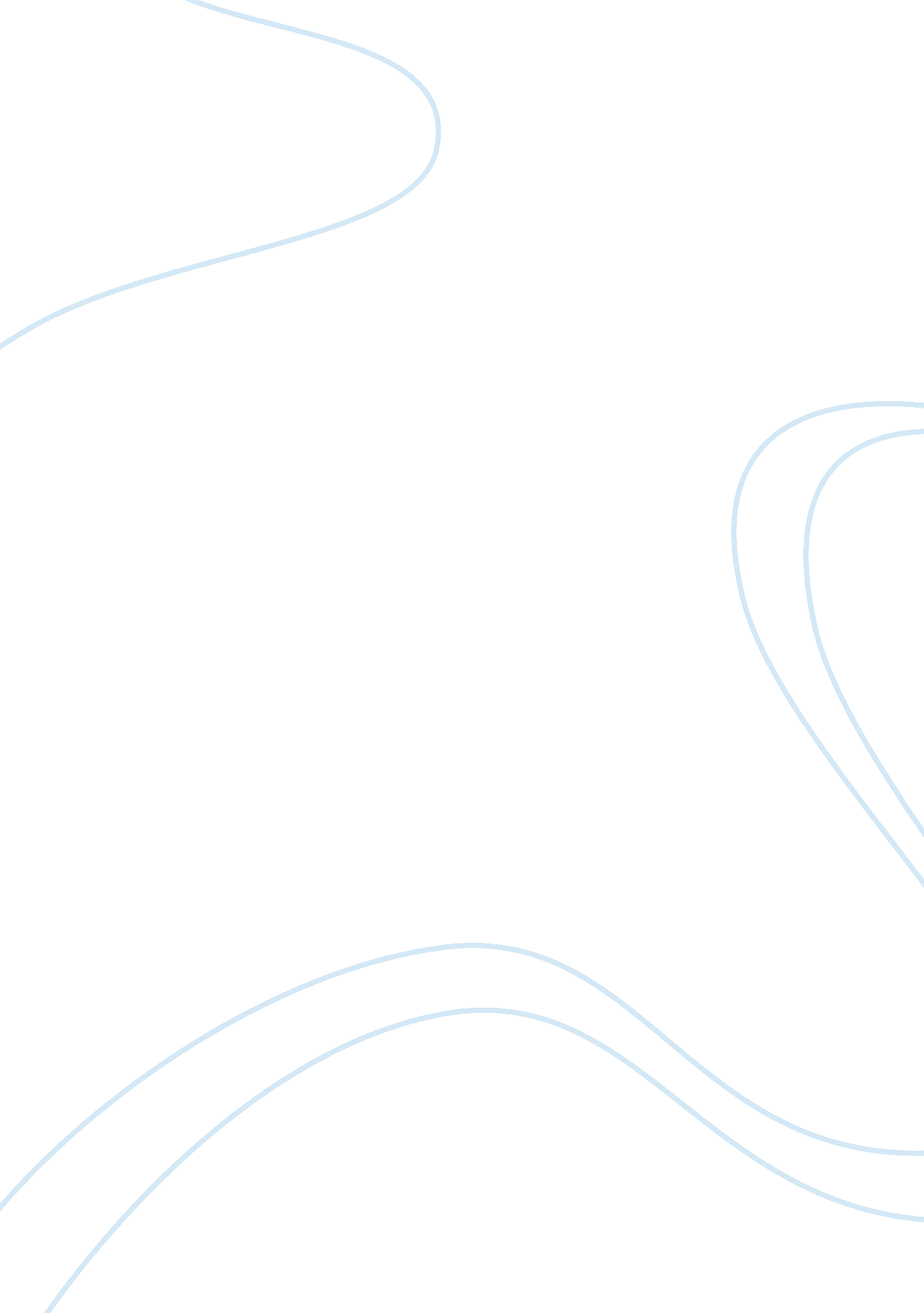 Tuesdays with morrie show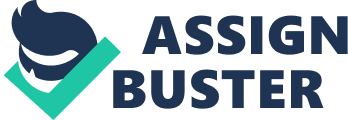 Tuesdays with Morrie is a story about a man and his college professor. This story is all about Mitch who is a man of his career as a sports commentator and journalist. He is so busy that he didn’t have much time for his love and also time to do things that most value to us as a human being. When he is watching a Television, he saw Morrie, his favorite professor, dying of ALS or referred to as “ Lou Gehrig’s disease” decided to visit him to make up on his promise. He began the last class of Morrie’s life lessons to Mitch to learn more about the meaning of life. Based on the film, which is a true to life story, I can see that it’s very accurate and very inspiring to watch or read Tuesdays with Morrie which brings lessons all about living life at its fullest. One of his lessons is about dying, that it is the only thing to be sad about while living unhappily, is another matter so it comes to my mind that we are all going to die so we must live a happy life. The one thing that also amazed me is about the living funeral, also called a life celebration, that is the chance to rejoice in a person’s life while they are still around which is very astounding. I may suggest that my loved ones or myself would like to have a living funeral when the time comes to celebrate the life that we had, say all the nice things before we die which is better than having a funeral most when your loved one is dead. Morrie stated that we can’t be said about dying because everyone’s going to die but most people don’t believe in it. I was looking forward to his advice that you must have an imaginary little bird on your shoulder saying every day that “ Is this the day I’m going to die, little bird?” so that you wouldn’t put off the things closest to your heart. It encourages me to do the things that I must do when I’m still living and having more time to do it before it’s too late. This story teaches how to understand the meaning of life having a great impact on a person’s life. Now that I have watched the movie, I can say that this is a good literature because it teaches moral values that we humans must appreciate in order to live life to its fullest. I would really love to recommend watching this movie to every person in the world because the lessons that I have learned, inspired me to change my life to better. It also teaches me to devote myself to love others, to my community, and to myself to create something that gives me a purpose and a meaning. Now that I have watched the movie, I would love to read the book next and unveil its deeper lessons and understandings because you know the movie is different from the book. 